Ambulance Maintenance FormName of Reporting Employee: _____________________________________________________Date of Report: _____________________ Incident or Patient Card # if applicable: ___________Vehicle #: __________  Mileage: ______________  License Tag #: ________________________The following space should be used to describe the problem/issue to be serviced: ____________________________________________________________________________________________________________________________________________________________________________________________________________________________________________________________________________________________________________________________________________________________________________________________________________________________________________________________________________________________________________________________________________________________________________________________________________________________________________________________________________________________________________________________________________________________________________________________________________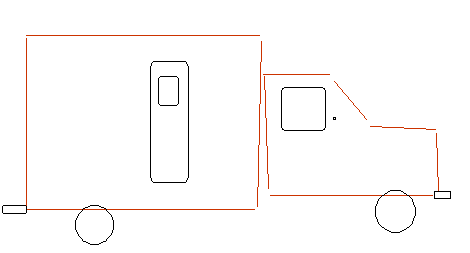 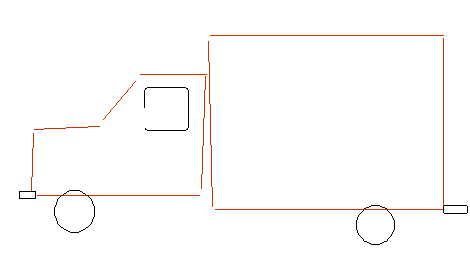 Clearly indicate locations on the diagram to assist in description.